Dokument ze zasedání<NoDocSe>B8-0240/2018</NoDocSe><Date>25.5.2018</Date><TitreType>NÁVRH USNESENÍ</TitreType><TitreSuite>předložený na základě prohlášení Rady a Komise</TitreSuite><TitreRecueil>v souladu s čl. 123 odst. 2 jednacího řádu</TitreRecueil><Titre>o víceletém finančním rámci na období 2021–2027 a vlastních zdrojích</Titre><DocRef>(2018/2714(RSP))</DocRef><RepeatBlock-By><Depute>Bernd Kölmel</Depute><Commission>{ECR}za skupinu ECR</Commission></RepeatBlock-By>B8-0240/2018Usnesení Evropského parlamentu o víceletém finančním rámci na období 2021–2027 a vlastních zdrojích(2018/2714(RSP))Evropský parlament,–	s ohledem na prohlášení Rady a Komise o víceletém finančním rámci na období 2021–2027 a vlastních zdrojích,–	s ohledem na čl. 123 odst. 2 jednacího řádu,A.	vzhledem k tomu, že občané členských států Evropské unie očekávají, že rozpočet bude do budoucna vhodný;B.	vzhledem k tomu, že rozpočet EU lze považovat za úspěšný pouze tehdy, dosáhne-li konkrétních výsledků v praxi;C.	vzhledem k tomu, že udržitelný, vyvážený a transparentní rozpočet EU založený na efektivní a výkonnostní rozpočtové politice, která respektuje zásadu subsidiarity, je zásadní pro trvalé partnerství, pro lepší spolupráci i důvěru mezi členskými státy EU;D.	vzhledem k tomu, že výkonnost, nákladovou účinnost i výsledky dosahované prostřednictvím financování EU je vždy třeba kontrolovat prostřednictvím systému rozpočtové kontroly, aby se zajistily udržitelné a dlouhodobé účinky nákladů EU;E.	vzhledem k tomu, že řadu politických oblastí Evropské unie je nutno přehodnotit tak, aby čelily výzvám dvacátého prvního století;F.	vzhledem k tomu, že byrokratická zdržení a špatné řízení brání tomu, aby rozpočet EU dosáhl svého plného potenciálu, přičemž pro udržitelnou podporu hospodářství je zásadní lepší regulace, která zajistí spravedlivou hospodářskou soutěž;1.	vyjadřuje politování nad nedostatečnou jasností a srovnatelností údajů předložených Komisí jako součást jejích návrhů pro příští víceletý finanční rámec;2.	bere na vědomí pracovní dokument útvarů Komise přiložený ke sdělení Komise s názvem „přezkum výdajů“; vyjadřuje politování nad tím, že výsledky komplexního přezkumu výdajů provedeného útvary Komise, na němž je založen pracovní dokument útvarů Komise, zde nejsou zahrnuty; vyjadřuje politování nad tím, že tento komplexní přezkum výdajů, který systematicky hodnotí každou oblast politiky rozpočtu EU, byl uskutečněn pouze v rámci generálních ředitelství Komise a nezahrnoval jiné zúčastněné strany;  domnívá se, že pouze pokud budou všechny jednotlivé politiky, programy a nástroje založeny na objektivních potřebách, budou pro občany EU znamenat důvěryhodnost a legitimitu;3.	vítá silnější zaměření na evropskou přidanou hodnotu jako hlavní zásadu; domnívá se, že politické priority Unie musí být založeny na jasné a snadno srozumitelné definici „evropské přidané hodnoty“, přičemž jednou z hlavních charakteristik bude, zda činnost prováděná na úrovni EU vede k lepším výsledkům ve srovnání s vnitrostátní úrovní;4.	opakuje, že je třeba posílit zaměření na výkonnost ve všech programech stanovením jasnějších cílů a zaměřením na menší počet ukazatelů výkonnosti s vyšší kvalitou;  zdůrazňuje význam „kultury výkonnosti“ na generálních ředitelstvích Komise; vítá návrh Komise, aby byla pravidla soudržnější a drasticky se snížila administrativní zátěž příjemců a řídících orgánů s cílem usnadnit účast v programech EU a urychlit jejich provádění;5.	vítá, že navrhovaný víceletý finanční rámec na období 2021–2027 se zaměřuje na výzvy, jako jsou rozsáhlé migrační toky a bezpečnostní hrozby; věří v povzbuzení hlubší spolupráce mezi EU, jejími členskými státy a mezinárodními organizacemi, včetně OSN, NATO a zemí Commonwealthu, s cílem řešit společné globální zahraniční, bezpečnostní a humanitární výzvy, přičemž se zohlední vnitrostátní pravomoci v těchto oblastech;6.	bere na vědomí zavedení evropské funkce investiční stabilizace jako mechanismu pro absorpci otřesů; nesouhlasí s přehnaným nadšením při vytváření nových institucí, zatímco stávající přísná pravidla, která se týkají řešení hospodářských a měnových problémů, jsou trvale ignorována nebo dokonce zjevně zanedbávána; domnívá se, že podpora investic by neměla být považována za alternativu k nezbytným strukturálním reformám; 7.	konstatuje, že zatímco návrh Komise týkající se víceletého finančního rámce na období 2021–2027 nastiňuje některé široké možnosti pro budoucnost a oznamuje revizi mnoha oblastí politiky, dopad nových politických rozhodnutí bude jasný pouze tehdy, budou-li zavedeny doprovodné odvětvové právní předpisy; proto s nadějí očekává, že v nadcházejících týdnech budou zveřejněny právní základy výdajových programů, aby bylo možné zhodnotit celkové kvality navrhovaného víceletého finančního rámce na období 2021-2027;8.	pověřuje svého předsedu, aby předal toto usnesení Komisi a parlamentům a vládám členských států.Evropský parlament2014-2019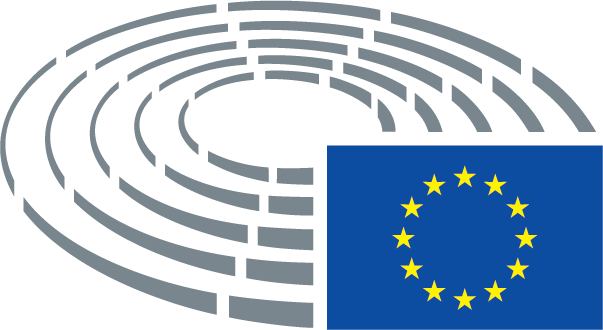 